ABO polymorphism and SARS-CoV-2 infection - a meta-analysis1.Eligibility CriteriaThe inclusion criteria were as follows:Population: The unit of analysis of this review is studies published in health-related journals with original data or results.Interventions/exposures: We included studies that describe the distribution of AB0 blood groups in SARS-CoV-2 positive.Comparator: ABO blood group distribution among either the general healthy or COVID-19 negative population of the related geographic area.Outcome measures: To be included, studies had to report or allow to calculate Odds Ratios (ORs) for the association of testing positive for SARS-CoV-2 and having a specific blood group (A, B, AB, or O).Study design: Experimental studies (e.g. nonrandomized studies or cohort studies), observational studies, case series, and case studies.Publication type: We included original research papers, including scientific meeting abstracts or research letters, if they contained sufficient information to fill the extraction forms.2.Search strategy (search date: July 16, 2020)3.ContentTable S1. Quality of studies  assessment: Newcastle Ottawa Scale4.Sensitivity analysis (leave-one-out approach)Table S2. Results from sensitivity analysis leave-one-out method: pooled OR and 95% confidence interval calculated omitting each study in turn5.Subgroup analysisFigure S1. Forest plot from random effects analysis: OR of being blood group A in SARS-CoV-2+ group versus control group, by type of Control population.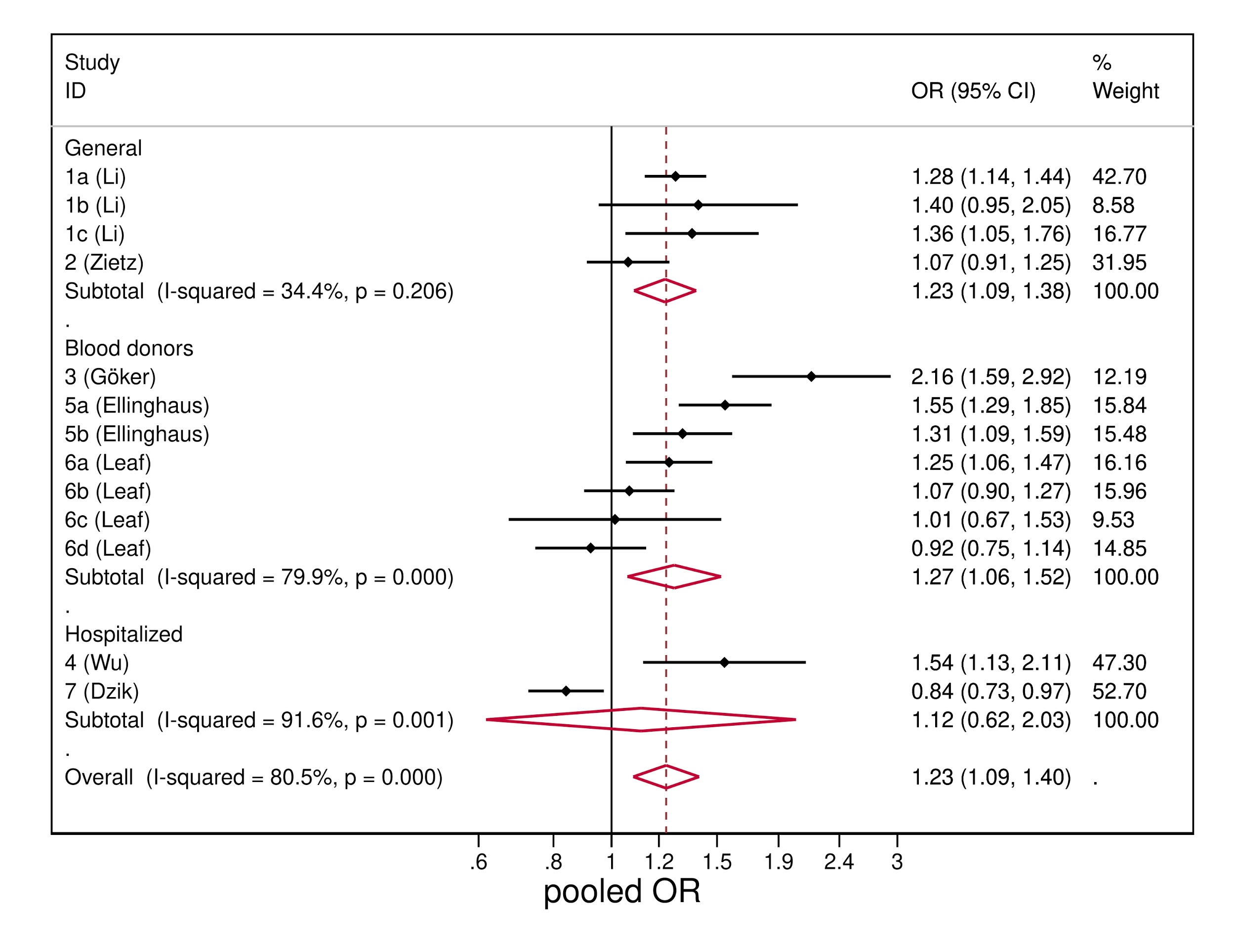 Figure S2. Forest plot from random effects analysis: OR of being blood group A in SARS-CoV-2+ group versus control group, by Country.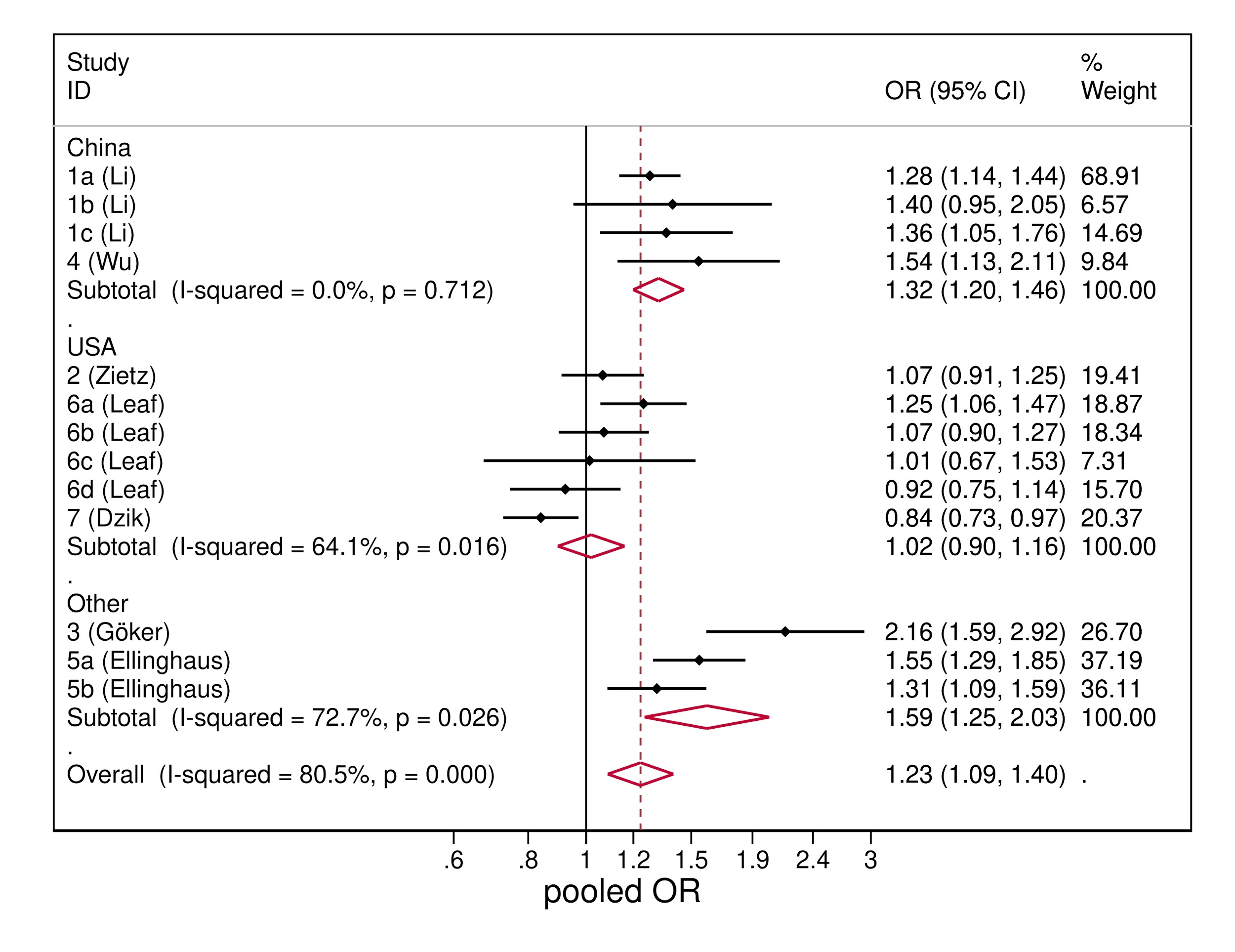 Figure S3. Forest plot from random effects analysis: OR of being blood group 0 in SARS-CoV-2+ group versus control group, by type of control population.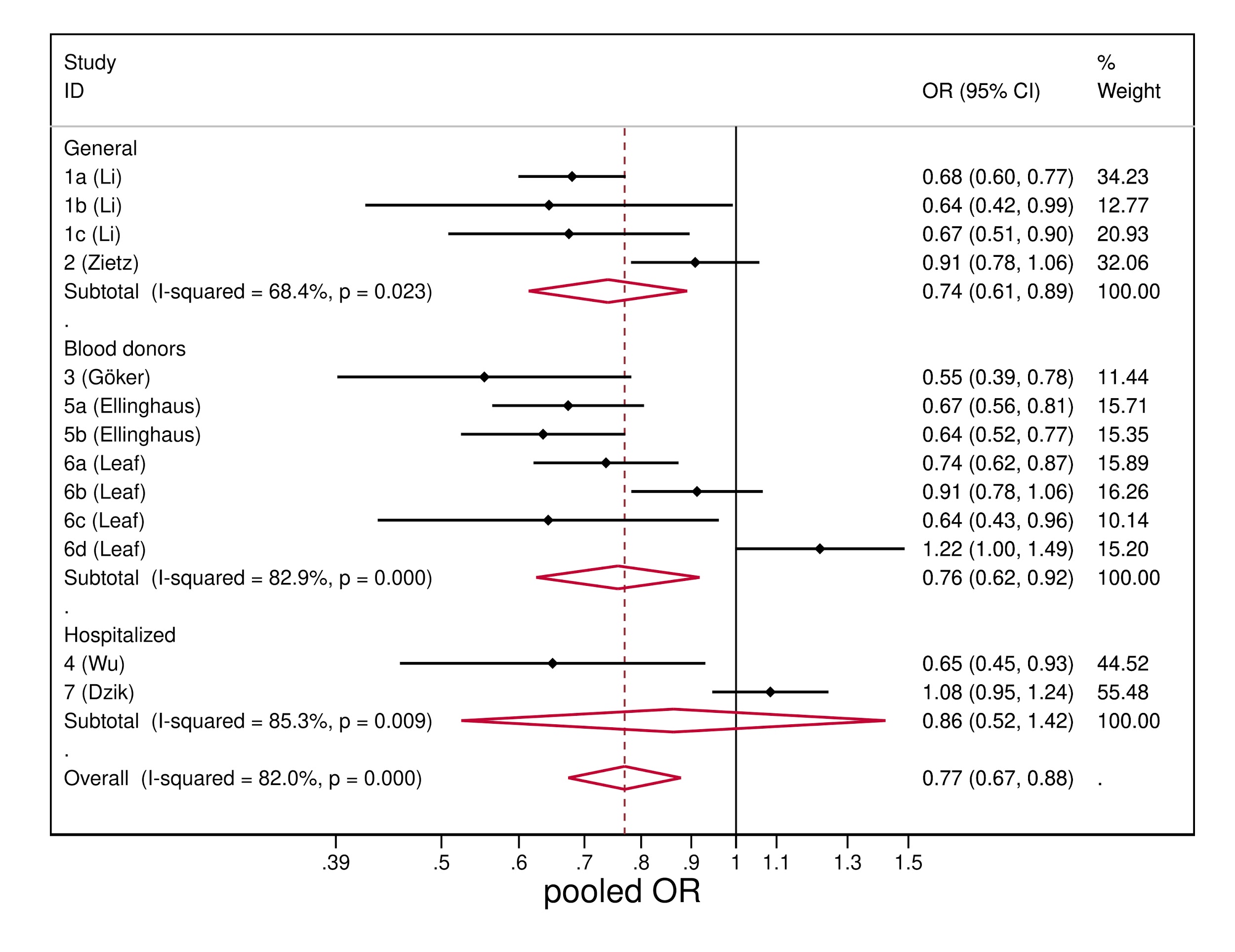 Figure S4. Forest plot from random effects analysis: OR of being blood group 0 in SARS-CoV-2+ group versus control group, by Country.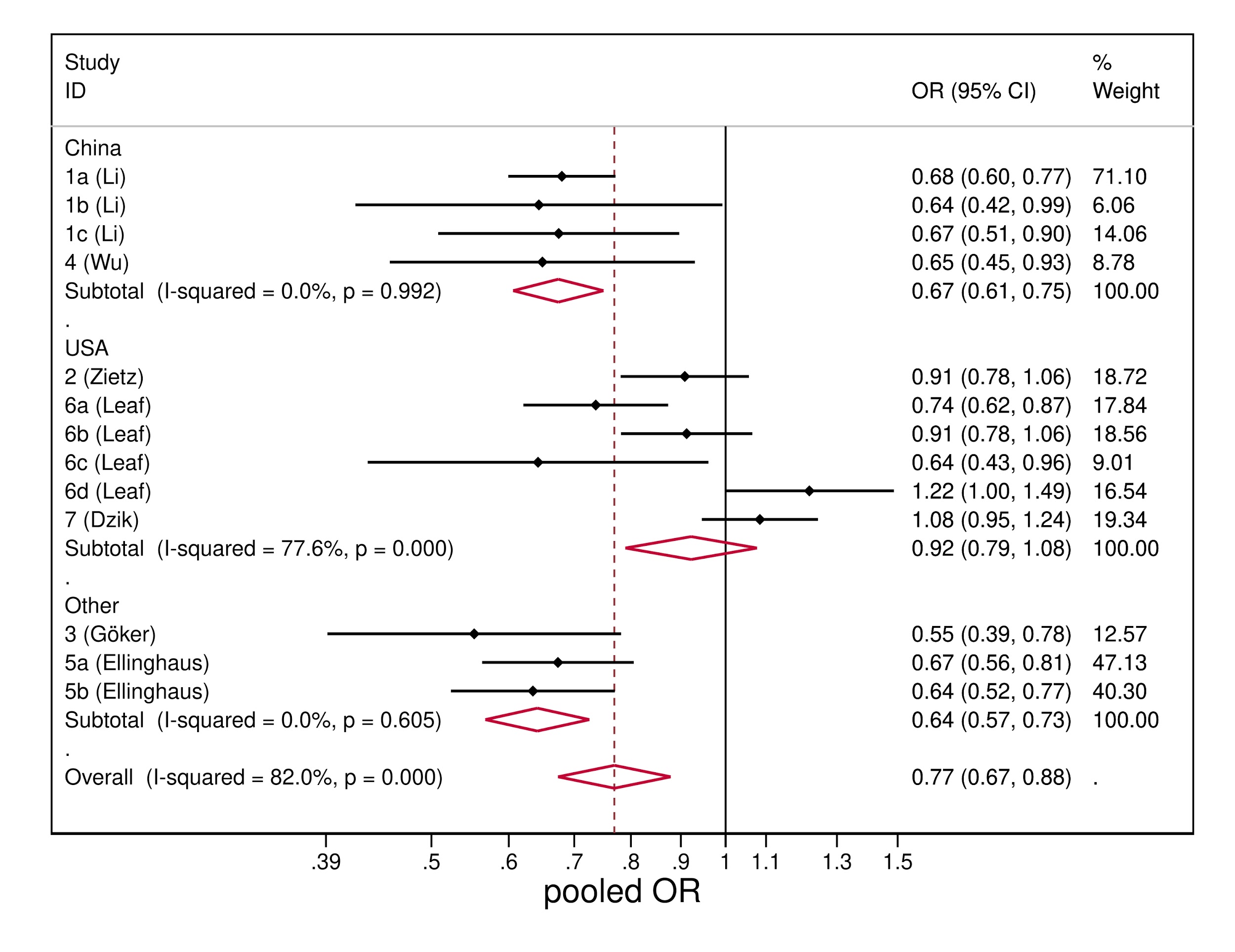 Search strategyOutput(COVID-19 OR SARS-CoV-2) AND (“blood group” OR “ABO”) 
MEDLINE (n= 42)

”COVID-19” OR “SARS-CoV-2” AND “blood group” OR “ABO”LITCOVID (n=13) TOTALn=55Li1Zietz2Göker3Wu4Ellinghaus5a,5bLeaf6a,6b,6c,6dDzik7Selection1) Is the case definition adequate?a) yes, with independent validation *b) yes, eg record linkage or based on self reportsc) no descriptionbbbbbbb2) Representativeness of the casesa) consecutive or obviously representative series of cases *b) potential for selection biases or not statedbbbbbbb3) Selection of Controlsa) community controls *b) hospital controlsc) no descriptionaaabaab4) Definition of Controlsa) no history of disease (endpoint) *b) no description of sourceaaaaaaaComparability1) Comparability of cases and controls on the basis of the design or analysisa) study controls for_______ (Select the most important factor.) *b) study controls for any additional factor * (This criteria could be modified to indicate specific control for a second important factor.)aaaaaaaExposure1) Ascertainment of exposurea) secure record (eg surgical records) *b) structured interview where blind to case/control status *c) interview not blinded to case/control statusd) written self report or medical record onlye) no descriptionaaaaaaa2) Same method of ascertainment for cases and controlsa) yes *b) noaaaaaaa3) Non-Response ratea) same rate for both groups *b) non respondents describedc) rate different and no designationN/AN/AN/AN/AN/AN/AN/ATOTAL (OUT OF 8)5554554SCORE %62.562.562.550.062.562.550.0A vs AB·B·0A vs AB·B·0B vs A·AB·0B vs A·AB·0AB vs A·B·0AB vs A·B·00 vs A·B·AB0 vs A·B·ABStudy omittedpooled OR95%CIpooled OR95%CIpooled OR95%CIpooled OR95%CI1a (Li)1·2321·067 - 1·4231·0420·935 - 1·1611·0790·904 - 1·2870·7790·676 - 0·8971b (Li)1·2261·074 - 1·3981·0600·965 - 1·1641·0650·915 - 1·2390·7760·677 - 0·8901c (Li)1·2251·071 - 1·4001·0520·953 - 1·1621·0850·923 - 1·2750·7770·676 - 0·8932 (Zietz)1·2531·091 - 1·4391·0370·938 - 1·1461·1240·975 - 1·2960·7550·653 - 0·8743 (Göker)1·1851·054 - 1·3321·0680·979 - 1·1661·1100·956 - 1·2880·7860·687 - 0·9004 (Wu)1·2151·066 - 1·3851·0490·951 - 1·1581·1100·957 - 1·2880·7770·677 - 0·8925a (Ellinghaus)1·2071·061 - 1·3721·0780·987 - 1·1761·0670·911 - 1·2500·7790·676 - 0·8975b (Ellinghaus)1·2281·071 - 1·4081·0380·947 - 1·1381·0550·917 - 1·2140·7830·682 - 0·8996a (Leaf)1·2341·073 - 1·4191·0490·949 - 1·1601·0550·904 - 1·2300·7710·667 - 0·8916b (Leaf)1·2521·091 - 1·4371·0390·938 - 1·1521·1210·968 - 1·2970·7550·653 - 0·8736c (Leaf)1·2471·093 - 1·4221·0390·949 - 1·1391·0720·919 - 1·2510·7770·677 - 0·8916d (Leaf)1·2651·110 - 1·4411·0800·999 - 1·1681·0900·932 - 1·2750·7410·654 - 0·8407 (Dzik)1·2771·143 - 1·4261·0390·938 - 1·1501·0840·919 - 1·2790·7460·658 - 0·846None1·2341·087 - 1·4001·0520·960 - 1·1531·0860·936 - 1·2590·7690·674 - 0·879